Опросный лист заказа системы светодиодного освещения птичникаДополнительная информация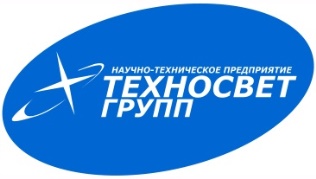 ООО «Техносвет групп»Юр. адрес: 162600, Вологодская обл., г. Череповец, пр. Победы д.85Д оф. 3тел./факс (8202) 490-111info@ntp-ts.ru; www.ntp-ts.ruВаш персональный менеджерФИОТел.:e-mail: info@ntp-ts.ruДата запросаАдрес покупателяНаименование покупателяE-mailТелефонВид производстваБройлерБройлерБройлерНесушкаВид производстваРод.стадоРод.стадоРод.стадоРем. молоднякВид производстваИндейка подращиваниеИндейка подращиваниеИндейка подращиваниеИндейка откормВид производстваУткаУткаУтка ПерепелСпособ содержания птицыКлеточноеКлеточноеКлеточноеНапольноеСпособ размещения светодиодных светильниковНа тросовках по линиям освещенияНа тросовках по линиям освещенияНа тросовках по линиям освещенияВ проходах между клеточными батареямиСпособ размещения светодиодных светильниковВнутри клеткиВнутри клеткиВнутри клеткиРазмер помещения, м Длина Длина Длина Длина ДлинаШиринаШиринаШиринаШиринаРазмер рабочей зоны зала или батареи, м Длина Длина Длина Длина ДлинаШиринаШиринаШиринаШиринаВысота подвеса, мУровень освещенности, лкКоличество линий освещенияЦветовая температура, K*( Возможно использование источников света с двумя различными спектрами излучения)2800-32002800-32002800-32003800-43003800-43003800-43003800-4300Цветовая температура, K*( Возможно использование источников света с двумя различными спектрами излучения)4700-52004700-52004700-5200450 нм (синий)450 нм (синий)450 нм (синий)450 нм (синий)Цветовая температура, K*( Возможно использование источников света с двумя различными спектрами излучения)650 нм (красный)650 нм (красный)650 нм (красный)550 нм (зеленый)550 нм (зеленый)550 нм (зеленый)550 нм (зеленый)Тип гнезда род.стадаАвтоматическоеАвтоматическоеАвтоматическоеРучноеРучноеРучноеРучноеТип блока управления освещением0-10V + ручное + программа0-10V + ручное + программа0-10V + ручное + программа0-10V + ручное + программа0-10V + ручное + программа0-10V + ручное + программа0-10V + ручное + программа0-10V + ручное + программа0-10V + ручное + программаТип блока управления освещением0-10V + ручное0-10V + ручноеПри клеточном содержании числобатарейбатарейярусовярусовярусовярусовярусовВысота клеточной батареи, мКакое освещение используется в настоящее времяCFL - компактные люминесцентныеCFL - компактные люминесцентныеCFL - компактные люминесцентныеCFL - компактные люминесцентныеLFL - Линейные люминесцентныеLFL - Линейные люминесцентныеLFL - Линейные люминесцентныеКакое освещение используется в настоящее времяЛампы накаливанияЛампы накаливанияЛампы накаливанияЛампы накаливанияСветодиодныеСветодиодныеСветодиодные